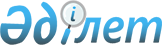 О признании утратившими силу некоторых решений Акжаикского районного маслихатаРешение Акжаикского районного маслихата Западно-Казахстанской области от 19 февраля 2019 года № 30-3. Зарегистрировано Департаментом юстиции Западно-Казахстанской области 20 февраля 2019 года № 5541
      В соответствии с Законами Республики Казахстан от 23 января 2001 года "О местном государственном управлении и самоуправлении в Республике Казахстан", от 6 апреля 2016 года "О правовых актах" Акжаикский районный маслихат РЕШИЛ:
      1. Признать утратившими силу некоторые решения Акжаикского районного маслихата согласно приложению к настоящему решению.
      2. Руководителю аппарата районного маслихата (А.Ашабаев) обеспечить государственную регистрацию данного решения в органах юстиции, его официальное опубликование в Эталонном контрольном банке нормативных правовых актов Республики Казахстан и в средствах массовой информации.
      3. Настоящее решение вводится в действие со дня первого официального опубликования.
      1. Решение Акжаикского районного маслихата от 15 декабря 2017 года № 15-2 "О районном бюджете на 2018-2020 годы" (зарегистрированное в Реестре государственной регистрации нормативных правовых актов № 5018, опубликованное 9 января 2018 года в Эталонном контрольном банке нормативных правовых актов Республики Казахстан);
      2. Решение Акжаикского районного маслихата от 29 декабря 2017 года № 16-1 "О бюджете сельских округов Акжаикского района на 2018-2020 годы" (зарегистрированное в Реестре государственной регистрации нормативных правовых актов № 5040, опубликованное 22 января 2018 года в Эталонном контрольном банке нормативных правовых актов Республики Казахстан);
      3. Решение Акжаикского районного маслихата от 28 марта 2018 года № 17-1 "О внесении изменений в решение Акжаикского районного маслихата от 15 декабря 2017 года № 15-2 "О районном бюджете на 2018-2020 годы" (зарегистрированное в Реестре государственной регистрации нормативных правовых актов № 5128, опубликованное 18 апреля 2018 года в Эталонном контрольном банке нормативных правовых актов Республики Казахстан);
      4. Решение Акжаикского районного маслихата от 16 апреля 2018 года № 18-1 "О внесении изменений в решение Акжаикского районного маслихата от 29 декабря 2017 года № 16-1 "О бюджете сельских округов Акжаикского района на 2018-2020 годы" (зарегистрированное в Реестре государственной регистрации нормативных правовых актов № 5181, опубликованное 28 апреля 2018 года в Эталонном контрольном банке нормативных правовых актов Республики Казахстан);
      5. Решение Акжаикского районного маслихата от 11 июля 2018 года № 21-1 "О внесении изменений в решение Акжаикского районного маслихата от 15 декабря 2017 года № 15-2 "О районном бюджете на 2018-2020 годы" (зарегистрированное в Реестре государственной регистрации нормативных правовых актов № 5286, опубликованное 24 июля 2018 года в Эталонном контрольном банке нормативных правовых актов Республики Казахстан);
      6. Решение Акжаикского районного маслихата от 20 июля 2018 года № 22-1 "О внесении изменений в решение Акжаикского районного маслихата от 29 декабря 2017 года № 16-1 "О бюджете сельских округов Акжаикского района на 2018-2020 годы" (зарегистрированное в Реестре государственной регистрации нормативных правовых актов № 5301, опубликованное 8 августа 2018 года в Эталонном контрольном банке нормативных правовых актов Республики Казахстан);
      7. Решение Акжаикского районного маслихата от 12 октября 2018 года № 25-1 "О внесении изменений в решение Акжаикского районного маслихата от 15 декабря 2017 года № 15-2 "О районном бюджете на 2018-2020 годы" (зарегистрированное в Реестре государственной регистрации нормативных правовых актов № 5375, опубликованное 7 ноября 2018 года в Эталонном контрольном банке нормативных правовых актов Республики Казахстан);
      8. Решение Акжаикского районного маслихата от 8 ноября 2018 года № 26-1 "О внесении изменений в решение Акжаикского районного маслихата от 29 декабря 2017 года № 16-1 "О бюджете сельских округов Акжаикского района на 2018-2020 годы" (зарегистрированное в Реестре государственной регистрации нормативных правовых актов № 5398, опубликованное 15 ноября 2018 года в Эталонном контрольном банке нормативных правовых актов Республики Казахстан);
      9. Решение Акжаикского районного маслихата от 11 декабря 2018 года № 27-1 "О внесении изменений в решение Акжаикского районного маслихата от 15 декабря 2017 года № 15-2 "О районном бюджете на 2018-2020 годы" (зарегистрированное в Реестре государственной регистрации нормативных правовых актов № 5440, опубликованное 24 декабря 2018 года в Эталонном контрольном банке нормативных правовых актов Республики Казахстан);
      10. Решение Акжаикского районного маслихата от 25 декабря 2018 года № 28-1 "О внесении изменений в решение Акжаикского районного маслихата от 29 декабря 2017 года № 16-1 "О бюджете сельских округов Акжаикского района на 2018-2020 годы" (зарегистрированное в Реестре государственной регистрации нормативных правовых актов № 5474, опубликованное 8 января 2019 года в Эталонном контрольном банке нормативных правовых актов Республики Казахстан).
					© 2012. РГП на ПХВ «Институт законодательства и правовой информации Республики Казахстан» Министерства юстиции Республики Казахстан
				Приложение
к решению Акжаикского 
районного маслихата 
от 19 февраля 2019 года № 30-3